ПРЕДМЕТ: Додатне информације и појашњења у вези са припремањем понуде за јавну набавку број ЈН 1799/2013- ОПРЕМА  ЗА КОНТАКТНУ МРЕЖУПоштовани,На основу члана 63. став 3. Закона о јавним набавкама  ("Сл.гласник РС" број  124/2012) достављамо Вам  одговор на постављено питање везано за припремање понуде  за јавну набавку број 1799/2013, а која се односи на набавку ОПРЕМА  ЗА КОНТАКТНУ МРЕЖУПитањa: Партија 2. позиције 1 и 2 да ли су каталошки бројеви произвођача Minel-Elektrogradnja, ови каталози су недоступни на интернету. Да ли је могуће да додатно појасните ове позиције?Одговори:                   Понуду треба дати на основу  приложеног  цртежа.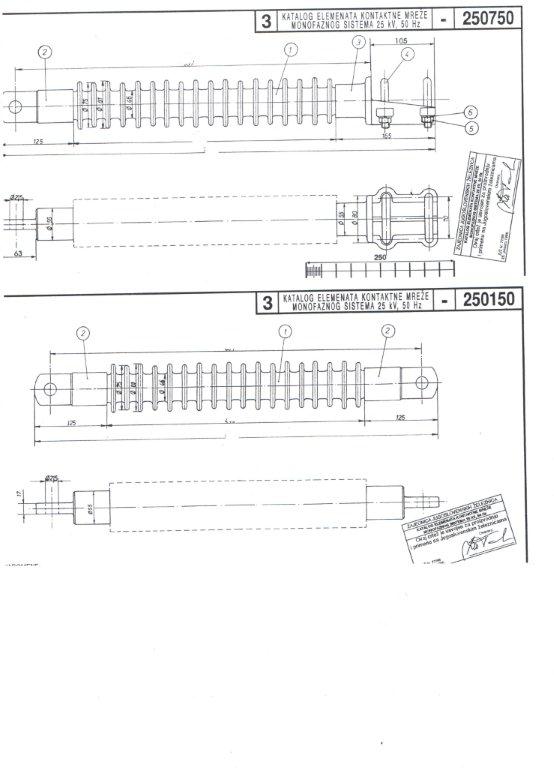 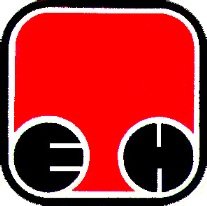 Електропривреда Србије  - ЕПСПривредно Друштво Термоелектране Никола Тесла,  Обреновац